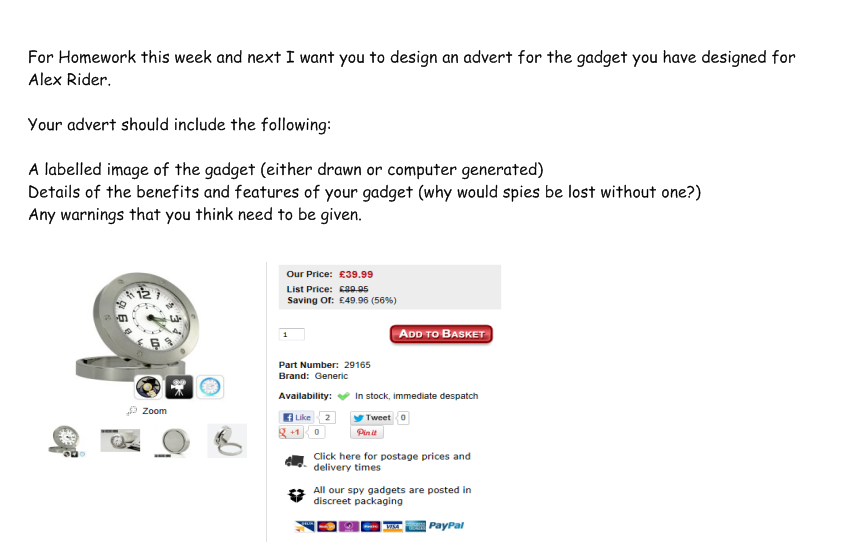 This motion sensor camera spy clock looks and works just like a normal clock. However, hidden within the 12 o’clock time marker is a virtually undetectable pinhole video lens! This spy clock records beautiful high definition videos directly to a Micro SD card and at 30fps (frames per second) for smooth video motion capture. This ensures all your surveillance videos will always look as clear and detailed as possible. And to make things even better, this device even comes with motion detection recording to record video only when objects are moving in front of the lens, saving you memory and unnecessary videoing Great for your Home or in the Office. Do you suspect that someone is stealing from you? Or that tricks are being played on you? How about the teenagers, are they really doing their homework when you send them to their room? Just place this spy clock on your nightstand, living room, or office desk, and come back the next day to review all the activity. You may be surprised at what you find! The build quality of this spy clock is simply excellent too. You only need to pick up this spy clock to notice its solid feel and robust design. This is because this spy clock is crafted from full stainless steel that is polished to give this product an elegant finish which complements any home or office decor. If you’re looking for an elegant yet durable spy device then this is it.FeaturesRecords audio with video Easy to use one button recording Manual or motion detection recording Virtually undetectable pinhole lens Highly durable stainless steel casing Looks and functions just like a normal table clock Saves beautiful High Definition 30FPS video to Micro SD card Can be used as a web cameraThis motion sensor camera spy clock looks and works just like a normal clock. However, hidden within the 12 o’clock time marker is a virtually undetectable pinhole video lens! This spy clock records beautiful high definition videos directly to a Micro SD card and at 30fps (frames per second) for smooth video motion capture. This ensures all your surveillance videos will always look as clear and detailed as possible. And to make things even better, this device even comes with motion detection recording to record video only when objects are moving in front of the lens, saving you memory and unnecessary videoing Great for your Home or in the Office. Do you suspect that someone is stealing from you? Or that tricks are being played on you? How about the teenagers, are they really doing their homework when you send them to their room? Just place this spy clock on your nightstand, living room, or office desk, and come back the next day to review all the activity. You may be surprised at what you find! The build quality of this spy clock is simply excellent too. You only need to pick up this spy clock to notice its solid feel and robust design. This is because this spy clock is crafted from full stainless steel that is polished to give this product an elegant finish which complements any home or office decor. If you’re looking for an elegant yet durable spy device then this is it.FeaturesRecords audio with video Easy to use one button recording Manual or motion detection recording Virtually undetectable pinhole lens Highly durable stainless steel casing Looks and functions just like a normal table clock Saves beautiful High Definition 30FPS video to Micro SD card Can be used as a web camera